Перечень работ по текущему  ремонту общего имущества многоквартирного дома 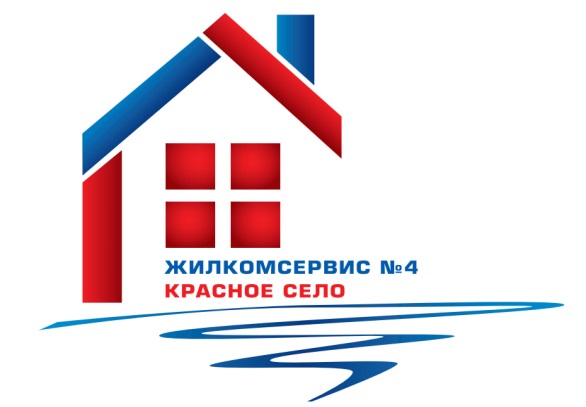 на 2015 годАдрес:                                            Гатчинское ш., дом 8 корп. 4№ п/пНаименование работ № п/пНаименование работ 1Аварийно-восстановительные работы2Ремонт бойлера3Косметический ремонт  ( II подъезд)4Ремонт и замена запорной арматуры и труб систем ЦО, ГВС, ХВС